Паспорт инвестиционной площадкина территории Приморского края(Арсеньевский городской округ)Врио главы Арсеньевского городского округа                       _____________            Пивень В.С.                    (подпись)                            (Ф.И.О.)МП Кашникова Любовь Борисовна(42361) 5-30-741. Общая информация1. Общая информацияТип инвестиционной площадки (краткое описание)Земельный участокКадастровый номер (при наличии прилагается копия кадастрового паспорта). При отсутствии кадастрового номера указывается стоимость проведения кадастровых работ25:25:020305:29Наименование, адрес правообладателя инвестиционной площадкиАдминистрация Приморского краяФорма владения землей и зданиями (собственность, аренда, другая)СобственностьПотенциальная возможность получения земельного участка без проведения торговЕсть*площадка предоставляется для заключения соглашения на принципах ГЧПЛицо для контактов Конечных Людмила ЛеонидовнаДолжность Начальник управления экономики и инвестиций администрации Арсеньевского городского округаТелефон 8 (42361) 5-30-71Факс 8 (42346) 4-38-94Электронная почта econ@ars.town Веб-сайт ars.town    Наличие бизнес-планаОтсутствуетНаличие технико-экономического обоснования (ТЭО) Отсутствует2. Расположение инвестиционной площадки2. Расположение инвестиционной площадкиАдрес инвестиционной площадки (описание) Приморский край, Яковлевский район, сопка ОбзорнаяРасположение на территории действующей организации (да/нет – если «да» название организацииГСАУ ДОД «Краевая комплексная детско-юношеская спортивная школа» В черте населенного пункта - какого Арсеньевский городской округУдаленность от автомагистрали, км 5,3Удаленность от железнодорожной станции, км 11 Удаленность от аэропорта, км 2623. Характеристика территории3. Характеристика территорииПлощадь, га 18,7Категория земель (вид разрешенного использования)Зона особо охраняемых территорий и объектов Возможность расширения До 40 ГаНаличие ограждений (есть, нет) нетРельеф (ровная, наклонная, террасная, уступами)Наклонная Вид грунта Техногенный (насыпной)Уровень грунтовых вод, м От 1 до 3 мГлубина промерзания, м Не более 150Возможность затопления во время паводков Отсутствует, высота объекта  960 м4. Инфраструктура4. Инфраструктура4. Инфраструктура4. Инфраструктура4. Инфраструктура4. Инфраструктура4. Инфраструктура4. Инфраструктура4. Инфраструктура4. Инфраструктура4. Инфраструктура4. Инфраструктура4. Инфраструктура4. ИнфраструктураРесурсРесурсНаличиеЕдиницаизмеренияЕдиницаизмеренияМощностьМощностьУдаленностьплощадкиот источника, мУдаленностьплощадкиот источника, мУдаленностьплощадкиот источника, мВозможностьувеличениямощности (до)Возможностьувеличениямощности (до)ВозможностьпериодическогоотключенияВозможностьпериодическогоотключенияВодоснабжениеВодоснабжениеДакуб. м/часкуб. м/час200м3200м3500500500Да Да Да Да ЭлектроэнергияЭлектроэнергияДакВткВт800 кВт800 кВт4 0004 0004 000Да (до 2000 кВт)Да (до 2000 кВт)Да Да ОтоплениеОтоплениеНет Гкал/часГкал/час-----НетНетНет Нет КанализацияКанализацияНет куб. м/годкуб. м/год-----НетНетНетНетГазГазНеткуб. м/годкуб. м/год-----НетНетНетНетПарПарНетбарбар-----НетНетНетНетОчистные сооруженияОчистные сооруженияНеткуб. м/годкуб. м/год-----НетНетНетНетСжатый воздухСжатый воздухНеткуб. м/месяцкуб. м/месяц-----НетНетНетНет5. Коммуникации на территории5. Коммуникации на территории5. Коммуникации на территории5. Коммуникации на территории5. Коммуникации на территории5. Коммуникации на территории5. Коммуникации на территории5. Коммуникации на территории5. Коммуникации на территории5. Коммуникации на территории5. Коммуникации на территории5. Коммуникации на территории5. Коммуникации на территории5. Коммуникации на территорииАвтодороги (тип, покрытие, протяженность и т.д.) Автодороги (тип, покрытие, протяженность и т.д.) Автодороги (тип, покрытие, протяженность и т.д.) Автодороги (тип, покрытие, протяженность и т.д.) Автодороги (тип, покрытие, протяженность и т.д.) Автодороги (тип, покрытие, протяженность и т.д.) Автодороги (тип, покрытие, протяженность и т.д.) Автодороги (тип, покрытие, протяженность и т.д.) Автодороги (тип, покрытие, протяженность и т.д.) Автодорога Осиновка-Рудная Пристань, асфальтАвтодорога Осиновка-Рудная Пристань, асфальтАвтодорога Осиновка-Рудная Пристань, асфальтАвтодорога Осиновка-Рудная Пристань, асфальтАвтодорога Осиновка-Рудная Пристань, асфальтЖ/д ветка (тип, покрытие, протяженность и т.д.)Ж/д ветка (тип, покрытие, протяженность и т.д.)Ж/д ветка (тип, покрытие, протяженность и т.д.)Ж/д ветка (тип, покрытие, протяженность и т.д.)Ж/д ветка (тип, покрытие, протяженность и т.д.)Ж/д ветка (тип, покрытие, протяженность и т.д.)Ж/д ветка (тип, покрытие, протяженность и т.д.)Ж/д ветка (тип, покрытие, протяженность и т.д.)Ж/д ветка (тип, покрытие, протяженность и т.д.)Дальневосточная железная дорогаВокзал «Арсеньев», насыпьСт. Арсеньев, насыпьДальневосточная железная дорогаВокзал «Арсеньев», насыпьСт. Арсеньев, насыпьДальневосточная железная дорогаВокзал «Арсеньев», насыпьСт. Арсеньев, насыпьДальневосточная железная дорогаВокзал «Арсеньев», насыпьСт. Арсеньев, насыпьДальневосточная железная дорогаВокзал «Арсеньев», насыпьСт. Арсеньев, насыпьСети телекоммуникаций (телефон, Интернет, иное)Сети телекоммуникаций (телефон, Интернет, иное)Сети телекоммуникаций (телефон, Интернет, иное)Сети телекоммуникаций (телефон, Интернет, иное)Сети телекоммуникаций (телефон, Интернет, иное)Сети телекоммуникаций (телефон, Интернет, иное)Сети телекоммуникаций (телефон, Интернет, иное)Сети телекоммуникаций (телефон, Интернет, иное)Сети телекоммуникаций (телефон, Интернет, иное)Сотовая связьСотовая связьСотовая связьСотовая связьСотовая связь6. Здания и сооружения на территории6. Здания и сооружения на территории6. Здания и сооружения на территории6. Здания и сооружения на территории6. Здания и сооружения на территории6. Здания и сооружения на территории6. Здания и сооружения на территории6. Здания и сооружения на территории6. Здания и сооружения на территории6. Здания и сооружения на территории6. Здания и сооружения на территории6. Здания и сооружения на территории6. Здания и сооружения на территории6. Здания и сооружения на территорииНаименованиеобъектаПлощадь, кв. мПротяженность, мПлощадь, кв. мПротяженность, мЭтажностьВысотапотолка,мВысотапотолка,мТипконструкций, стенТипконструкций, стенСтепеньзавершенности, % илииноеСтепеньзавершенности, % илииноеСтепеньзавершенности, % илииноеГод постройкии оценка текущего состоянияГод постройкии оценка текущего состоянияКак используется в настоящее время, % или иное8 временных строений 60060012,52,5деревянныедеревянныезавершенозавершенозавершено2010-2018Объекты в удовлетворительном состоянии2010-2018Объекты в удовлетворительном состоянии100%2 канатные дороги1700 м300 м1700 м300 м---бугельныйбугельныйзавершенозавершенозавершено2005200720052007100%4 горнолыжные трассы1800 м2000 м1900 м300 м1800 м2000 м1900 м300 м-----завершенозавершенозавершено19842010201020071984201020102007100%7. Условия передачи площадки (условия аренды или продажи (примерная стоимость)7. Условия передачи площадки (условия аренды или продажи (примерная стоимость)7. Условия передачи площадки (условия аренды или продажи (примерная стоимость)7. Условия передачи площадки (условия аренды или продажи (примерная стоимость)7. Условия передачи площадки (условия аренды или продажи (примерная стоимость)7. Условия передачи площадки (условия аренды или продажи (примерная стоимость)7. Условия передачи площадки (условия аренды или продажи (примерная стоимость)7. Условия передачи площадки (условия аренды или продажи (примерная стоимость)7. Условия передачи площадки (условия аренды или продажи (примерная стоимость)7. Условия передачи площадки (условия аренды или продажи (примерная стоимость)7. Условия передачи площадки (условия аренды или продажи (примерная стоимость)7. Условия передачи площадки (условия аренды или продажи (примерная стоимость)7. Условия передачи площадки (условия аренды или продажи (примерная стоимость)7. Условия передачи площадки (условия аренды или продажи (примерная стоимость)Арендная плата –  размер арендной платы определяется за использование земельных участков по видам использования земельных участков и категорий арендаторов, как произведение кадастровой стоимости земельного участка, ставки арендной платы по видам разрешенного использования земельных участков, устанавливаемых в % кадастровой стоимости земельного участка и коэффициента индексации.Кадастровая стоимость земельного участка: 3 058 273 руб.Арендная плата –  размер арендной платы определяется за использование земельных участков по видам использования земельных участков и категорий арендаторов, как произведение кадастровой стоимости земельного участка, ставки арендной платы по видам разрешенного использования земельных участков, устанавливаемых в % кадастровой стоимости земельного участка и коэффициента индексации.Кадастровая стоимость земельного участка: 3 058 273 руб.Арендная плата –  размер арендной платы определяется за использование земельных участков по видам использования земельных участков и категорий арендаторов, как произведение кадастровой стоимости земельного участка, ставки арендной платы по видам разрешенного использования земельных участков, устанавливаемых в % кадастровой стоимости земельного участка и коэффициента индексации.Кадастровая стоимость земельного участка: 3 058 273 руб.Арендная плата –  размер арендной платы определяется за использование земельных участков по видам использования земельных участков и категорий арендаторов, как произведение кадастровой стоимости земельного участка, ставки арендной платы по видам разрешенного использования земельных участков, устанавливаемых в % кадастровой стоимости земельного участка и коэффициента индексации.Кадастровая стоимость земельного участка: 3 058 273 руб.Арендная плата –  размер арендной платы определяется за использование земельных участков по видам использования земельных участков и категорий арендаторов, как произведение кадастровой стоимости земельного участка, ставки арендной платы по видам разрешенного использования земельных участков, устанавливаемых в % кадастровой стоимости земельного участка и коэффициента индексации.Кадастровая стоимость земельного участка: 3 058 273 руб.Арендная плата –  размер арендной платы определяется за использование земельных участков по видам использования земельных участков и категорий арендаторов, как произведение кадастровой стоимости земельного участка, ставки арендной платы по видам разрешенного использования земельных участков, устанавливаемых в % кадастровой стоимости земельного участка и коэффициента индексации.Кадастровая стоимость земельного участка: 3 058 273 руб.Арендная плата –  размер арендной платы определяется за использование земельных участков по видам использования земельных участков и категорий арендаторов, как произведение кадастровой стоимости земельного участка, ставки арендной платы по видам разрешенного использования земельных участков, устанавливаемых в % кадастровой стоимости земельного участка и коэффициента индексации.Кадастровая стоимость земельного участка: 3 058 273 руб.Арендная плата –  размер арендной платы определяется за использование земельных участков по видам использования земельных участков и категорий арендаторов, как произведение кадастровой стоимости земельного участка, ставки арендной платы по видам разрешенного использования земельных участков, устанавливаемых в % кадастровой стоимости земельного участка и коэффициента индексации.Кадастровая стоимость земельного участка: 3 058 273 руб.Арендная плата –  размер арендной платы определяется за использование земельных участков по видам использования земельных участков и категорий арендаторов, как произведение кадастровой стоимости земельного участка, ставки арендной платы по видам разрешенного использования земельных участков, устанавливаемых в % кадастровой стоимости земельного участка и коэффициента индексации.Кадастровая стоимость земельного участка: 3 058 273 руб.Арендная плата –  размер арендной платы определяется за использование земельных участков по видам использования земельных участков и категорий арендаторов, как произведение кадастровой стоимости земельного участка, ставки арендной платы по видам разрешенного использования земельных участков, устанавливаемых в % кадастровой стоимости земельного участка и коэффициента индексации.Кадастровая стоимость земельного участка: 3 058 273 руб.Арендная плата –  размер арендной платы определяется за использование земельных участков по видам использования земельных участков и категорий арендаторов, как произведение кадастровой стоимости земельного участка, ставки арендной платы по видам разрешенного использования земельных участков, устанавливаемых в % кадастровой стоимости земельного участка и коэффициента индексации.Кадастровая стоимость земельного участка: 3 058 273 руб.Арендная плата –  размер арендной платы определяется за использование земельных участков по видам использования земельных участков и категорий арендаторов, как произведение кадастровой стоимости земельного участка, ставки арендной платы по видам разрешенного использования земельных участков, устанавливаемых в % кадастровой стоимости земельного участка и коэффициента индексации.Кадастровая стоимость земельного участка: 3 058 273 руб.Арендная плата –  размер арендной платы определяется за использование земельных участков по видам использования земельных участков и категорий арендаторов, как произведение кадастровой стоимости земельного участка, ставки арендной платы по видам разрешенного использования земельных участков, устанавливаемых в % кадастровой стоимости земельного участка и коэффициента индексации.Кадастровая стоимость земельного участка: 3 058 273 руб.Арендная плата –  размер арендной платы определяется за использование земельных участков по видам использования земельных участков и категорий арендаторов, как произведение кадастровой стоимости земельного участка, ставки арендной платы по видам разрешенного использования земельных участков, устанавливаемых в % кадастровой стоимости земельного участка и коэффициента индексации.Кадастровая стоимость земельного участка: 3 058 273 руб.8. Пояснительная записка к паспорту инвестиционной площадки8. Пояснительная записка к паспорту инвестиционной площадки8. Пояснительная записка к паспорту инвестиционной площадки8. Пояснительная записка к паспорту инвестиционной площадки8. Пояснительная записка к паспорту инвестиционной площадки8. Пояснительная записка к паспорту инвестиционной площадки8. Пояснительная записка к паспорту инвестиционной площадки8. Пояснительная записка к паспорту инвестиционной площадки8. Пояснительная записка к паспорту инвестиционной площадки8. Пояснительная записка к паспорту инвестиционной площадки8. Пояснительная записка к паспорту инвестиционной площадки8. Пояснительная записка к паспорту инвестиционной площадки8. Пояснительная записка к паспорту инвестиционной площадки8. Пояснительная записка к паспорту инвестиционной площадкиНа территории инвестиционной площадки размещены восемь временных сооружений (кафе, прокат, туалет, гостевой домик, сторожевой домик, операторская, домик детской спортивной школы, раздевалка);2 канатные дороги;4 горнолыжные трассы общей протяженностью 6000 м.*заполняется при наличии на территории земельного участка зданий капитального и не капитального строительства.На территории инвестиционной площадки размещены восемь временных сооружений (кафе, прокат, туалет, гостевой домик, сторожевой домик, операторская, домик детской спортивной школы, раздевалка);2 канатные дороги;4 горнолыжные трассы общей протяженностью 6000 м.*заполняется при наличии на территории земельного участка зданий капитального и не капитального строительства.На территории инвестиционной площадки размещены восемь временных сооружений (кафе, прокат, туалет, гостевой домик, сторожевой домик, операторская, домик детской спортивной школы, раздевалка);2 канатные дороги;4 горнолыжные трассы общей протяженностью 6000 м.*заполняется при наличии на территории земельного участка зданий капитального и не капитального строительства.На территории инвестиционной площадки размещены восемь временных сооружений (кафе, прокат, туалет, гостевой домик, сторожевой домик, операторская, домик детской спортивной школы, раздевалка);2 канатные дороги;4 горнолыжные трассы общей протяженностью 6000 м.*заполняется при наличии на территории земельного участка зданий капитального и не капитального строительства.На территории инвестиционной площадки размещены восемь временных сооружений (кафе, прокат, туалет, гостевой домик, сторожевой домик, операторская, домик детской спортивной школы, раздевалка);2 канатные дороги;4 горнолыжные трассы общей протяженностью 6000 м.*заполняется при наличии на территории земельного участка зданий капитального и не капитального строительства.На территории инвестиционной площадки размещены восемь временных сооружений (кафе, прокат, туалет, гостевой домик, сторожевой домик, операторская, домик детской спортивной школы, раздевалка);2 канатные дороги;4 горнолыжные трассы общей протяженностью 6000 м.*заполняется при наличии на территории земельного участка зданий капитального и не капитального строительства.На территории инвестиционной площадки размещены восемь временных сооружений (кафе, прокат, туалет, гостевой домик, сторожевой домик, операторская, домик детской спортивной школы, раздевалка);2 канатные дороги;4 горнолыжные трассы общей протяженностью 6000 м.*заполняется при наличии на территории земельного участка зданий капитального и не капитального строительства.На территории инвестиционной площадки размещены восемь временных сооружений (кафе, прокат, туалет, гостевой домик, сторожевой домик, операторская, домик детской спортивной школы, раздевалка);2 канатные дороги;4 горнолыжные трассы общей протяженностью 6000 м.*заполняется при наличии на территории земельного участка зданий капитального и не капитального строительства.На территории инвестиционной площадки размещены восемь временных сооружений (кафе, прокат, туалет, гостевой домик, сторожевой домик, операторская, домик детской спортивной школы, раздевалка);2 канатные дороги;4 горнолыжные трассы общей протяженностью 6000 м.*заполняется при наличии на территории земельного участка зданий капитального и не капитального строительства.На территории инвестиционной площадки размещены восемь временных сооружений (кафе, прокат, туалет, гостевой домик, сторожевой домик, операторская, домик детской спортивной школы, раздевалка);2 канатные дороги;4 горнолыжные трассы общей протяженностью 6000 м.*заполняется при наличии на территории земельного участка зданий капитального и не капитального строительства.На территории инвестиционной площадки размещены восемь временных сооружений (кафе, прокат, туалет, гостевой домик, сторожевой домик, операторская, домик детской спортивной школы, раздевалка);2 канатные дороги;4 горнолыжные трассы общей протяженностью 6000 м.*заполняется при наличии на территории земельного участка зданий капитального и не капитального строительства.На территории инвестиционной площадки размещены восемь временных сооружений (кафе, прокат, туалет, гостевой домик, сторожевой домик, операторская, домик детской спортивной школы, раздевалка);2 канатные дороги;4 горнолыжные трассы общей протяженностью 6000 м.*заполняется при наличии на территории земельного участка зданий капитального и не капитального строительства.На территории инвестиционной площадки размещены восемь временных сооружений (кафе, прокат, туалет, гостевой домик, сторожевой домик, операторская, домик детской спортивной школы, раздевалка);2 канатные дороги;4 горнолыжные трассы общей протяженностью 6000 м.*заполняется при наличии на территории земельного участка зданий капитального и не капитального строительства.На территории инвестиционной площадки размещены восемь временных сооружений (кафе, прокат, туалет, гостевой домик, сторожевой домик, операторская, домик детской спортивной школы, раздевалка);2 канатные дороги;4 горнолыжные трассы общей протяженностью 6000 м.*заполняется при наличии на территории земельного участка зданий капитального и не капитального строительства.9. Ситуационный план территории (выкопировка)9. Ситуационный план территории (выкопировка)9. Ситуационный план территории (выкопировка)9. Ситуационный план территории (выкопировка)9. Ситуационный план территории (выкопировка)9. Ситуационный план территории (выкопировка)9. Ситуационный план территории (выкопировка)9. Ситуационный план территории (выкопировка)9. Ситуационный план территории (выкопировка)9. Ситуационный план территории (выкопировка)9. Ситуационный план территории (выкопировка)9. Ситуационный план территории (выкопировка)9. Ситуационный план территории (выкопировка)9. Ситуационный план территории (выкопировка)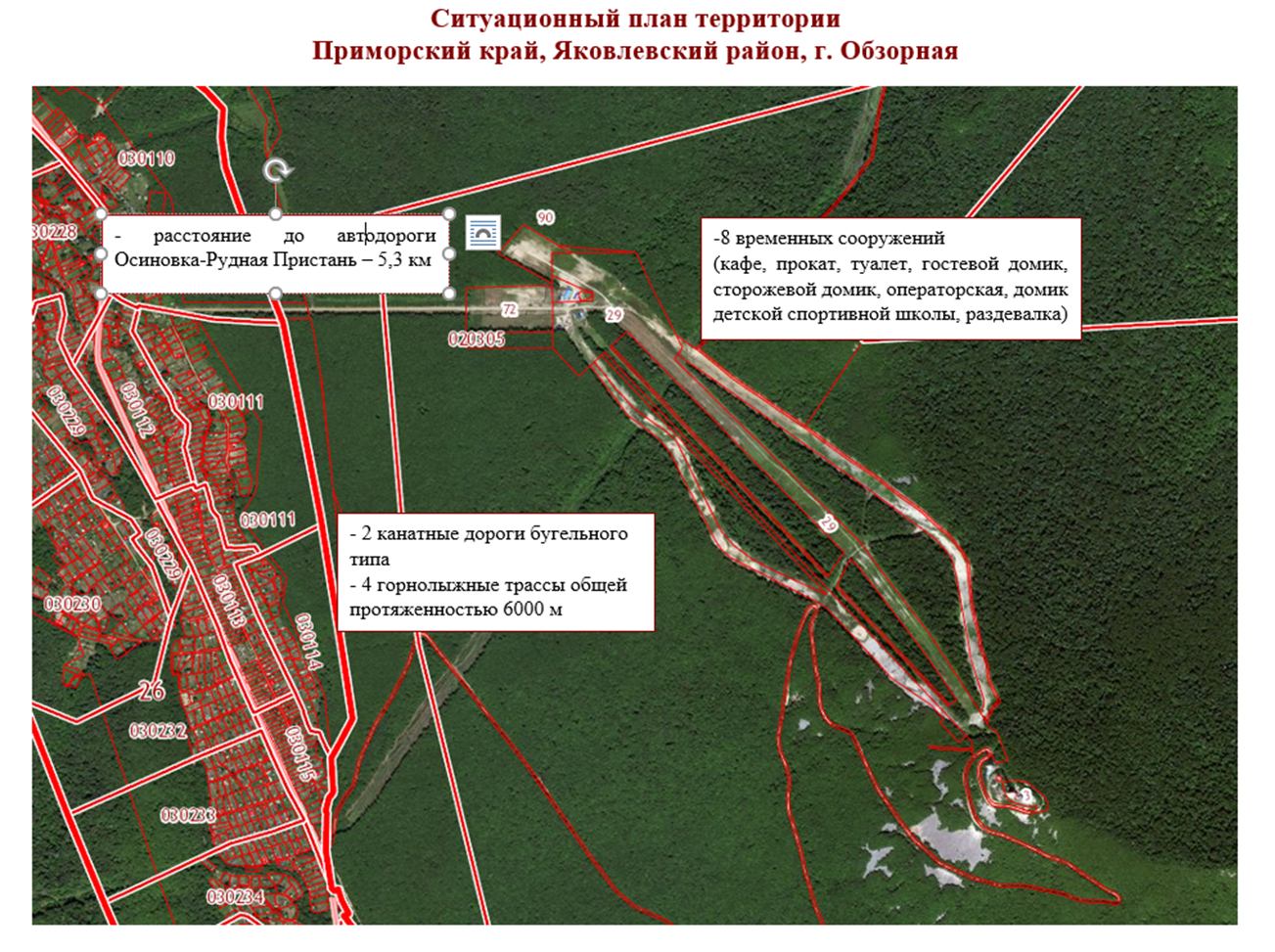 10. Не менее двух фотографий территории (участка)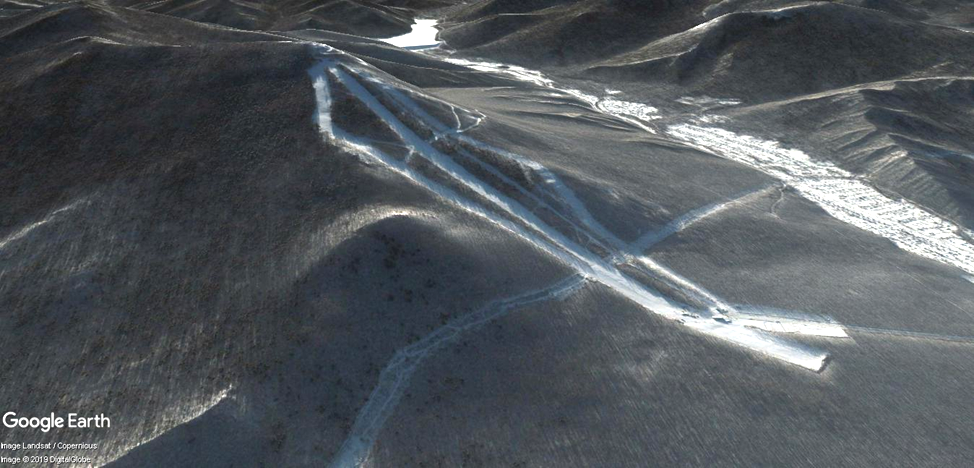 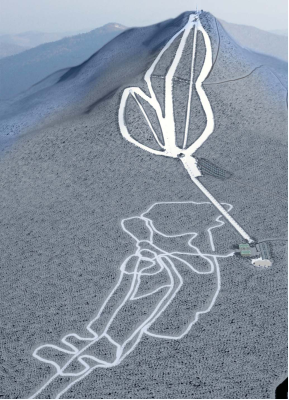 10. Не менее двух фотографий территории (участка)10. Не менее двух фотографий территории (участка)10. Не менее двух фотографий территории (участка)10. Не менее двух фотографий территории (участка)10. Не менее двух фотографий территории (участка)10. Не менее двух фотографий территории (участка)10. Не менее двух фотографий территории (участка)10. Не менее двух фотографий территории (участка)10. Не менее двух фотографий территории (участка)10. Не менее двух фотографий территории (участка)10. Не менее двух фотографий территории (участка)10. Не менее двух фотографий территории (участка)10. Не менее двух фотографий территории (участка)